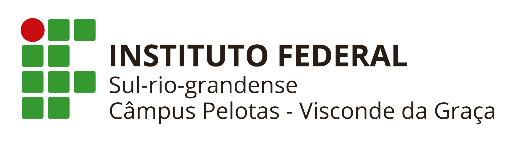 CHAMADA PÚBLICA 02/2020 - Projeto “CaVG Rock”Anexo I – Formulário de inscriçãoPreencher digitalmente, salvar em PDF e anexar no e-mail dpep.cavg@gmail.com, junto com os demais documentos solicitados no edital (item 3.4).1 - Nome completo2 - Endereço3 – E-mail4 – Nº celular/whatsapp5 – Tempo de experiência como músico(a) trombonista